Puzzle obrazkowe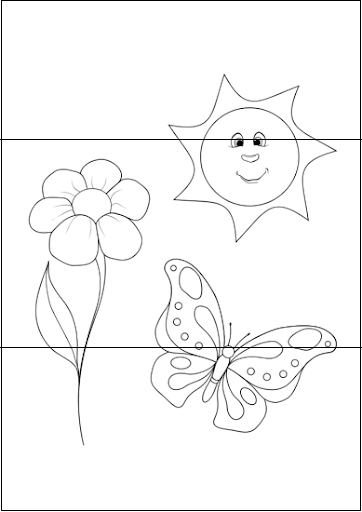 